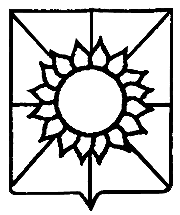 АДМИНИСТРАЦИЯ НОВОБЕРЕЗАНСКОГО СЕЛЬСКОГО ПОСЕЛЕНИЯ КОРЕНОВСКОГО РАЙОНА ПОСТАНОВЛЕНИЕ                 от 21.02.2018                                                                                     № 39поселок НовоберезанскийОб утверждении основных направлений инвестиционной политики в области развития автомобильных дорог местного назначения  Новоберезанского сельского поселения Кореновского района	Руководствуясь Федеральным законом от 06 октября 2003 года № 131-ФЗ «Об общих принципах организации местного самоуправления в Российской Федерации», Федеральным законом от 08 ноября 2007 года № 257-ФЗ «Об автомобильных дорогах и о дорожной деятельности в Российской Федерации и внесении изменений в отдельные законодательные акты Российской Федерации», уставом Новоберезанского сельского поселения Кореновского района, администрация Новоберезанского сельского поселения Кореновского района п о с т а н о в л я е т:1. Утвердить основные направления инвестиционной политики в области развития автомобильных дорог местного значения Новоберезанского сельского поселения Кореновского района (прилагается).2. Общему отделу администрации Новоберезанского сельского поселения Кореновского района (Булан) обнародовать настоящее постановление в установленных местах и разместить его на официальном сайте органов местного самоуправления Новоберезанского сельского поселения Кореновского района в сети Интернет.	3. Постановление вступает в силу со дня его подписания.ГлаваНовоберезанского сельского поселения Кореновского района                                                                           В.В. Шевченко2 ЛИСТ СОГЛАСОВАНИЯпроекта постановления администрации Новоберезанского сельского поселения Кореновского районаот_____________ №_____  «Об утверждении основных направлений инвестиционной политики в области развития автомобильных дорог местного назначения  Новоберезанского сельского поселения Кореновского района»Проект подготовлен и внесен:Ведущий специалист общего отделаадминистрации Новоберезанского сельского поселения Кореновского района                                                               С.И. БуланПроект согласован:Ведущий специалист общего отделаадминистрации Новоберезанского сельского поселения Кореновского района                                                       И.В. ГорбатюкНачальник общего отделаадминистрации Новоберезанского сельскогопоселения Кореновского района                                                            Н.А. ВибеПРИЛОЖЕНИЕ УТВЕРЖДЕНЫпостановлением администрацииНовоберезанского сельского поселенияКореновского районаот 21.02.2018 № 39Основные направления инвестиционной политики в области развития автомобильных дорог местного значения Новоберезанского сельского поселения Кореновского района1.Общие положениеОсновные направления муниципальной инвестиционной политики Новоберезанского сельского поселения Кореновского района в области развития автомобильных дорог местного значения являются ориентиром для планирования, обуславливают основу для подготовки различных планов и программ строительства, реконструкции, капитального ремонта и ремонта автомобильных дорог.Правовой основой разработки основных направлений инвестиционной политики в области развития автомобильных дорог местного значения Новоберезанского сельского поселения Кореновского района являются Бюджетный кодекс Российской Федерации, Федеральный закон от 08 ноября 2007 года № 257-ФЗ «Об автомобильных дорогах и о дорожной деятельности в Российской Федерации и о внесении изменений в отдельные законодательные акты Российской Федерации».Основные направления инвестиционной политики в области развития автомобильных дорог местного значения Новоберезанского сельского поселения Кореновского района осуществляются в целях обеспечения принятия обоснованных управленческих решений органами местного самоуправления Новоберезанского сельского поселения Кореновского района.Основные направления инвестиционной политики в области развития автомобильных дорог местного значения Новоберезанского сельского поселения Кореновского района основывается на следующих принципах:а) единство методических подходов и информационного обеспечения (определяет единый подход к разработке показателей основных направлений инвестиционной политики с разным временным периодом);б) обоснованность состава показателей основных направлений инвестиционной политики;2в) вариантность (разработка нескольких возможных вариантов развития дорожной сети  Новоберезанского сельского поселения Кореновского района исходя из определенной экономической ситуации на основе сценарных условий);г) системность (комплексность) оценки перспективного состояния дорожной сети Новоберезанского сельского поселения Кореновского района;Автомобильные дороги местного значения Новоберезанского сельского поселения Кореновского района являются составной частью транспортной системы Краснодарского края. От уровня их транспортно-эксплуатационного состояния зависит экономический потенциал Новоберезанского сельского поселения Кореновского района, улучшение условий для предпринимательской деятельности, повышения качества жизни населения.В настоящее время транспортно-эксплуатационное состояние сети автомобильных дорог местного значения Новоберезанского сельского поселения Кореновского района не полностью соответствует требованиям нормативных документов, современным стандартам их эксплуатации и современным экономическим потребностям Новоберезанского сельского поселения Кореновского района.Значительная часть автомобильных дорог местного значения Новоберезанского сельского поселения Кореновского района имеет высокую степень износа. В течении длительного периода темпы износа автомобильных дорог местного значения Новоберезанского сельского поселения Кореновского района выше темпов восстановления и развития. Ускоренный износ автомобильных дорог местного значения обусловлен высокими темпами роста парка автотранспортных средств и интенсивности дорожного движения, а также увеличением в составе автотранспортных потоков доли большегрузных автомобилей. Неудовлетворительная прочность дорожных одежд, неудовлетворительные ровность и сцепные свойства дорожных покрытий, неудовлетворительные геометрические параметры – основные характеристики автомобильных дорог, требующие приведения в соответствие с техническими нормами в условиях современной их эксплуатации.В создавшейся ситуации необходимо принять неотложные меры по качественному изменению состояния автомобильных дорог местного значения, чтобы обеспечить их ускоренное развитие в соответствии с потребностями экономики и населения Новоберезанского сельского поселения Кореновского района. Обеспечить в полной мере безопасную эксплуатацию автомобильных дорог, безопасность перевозок и охрану окружающей среды.Необходимо реконструировать автомобильные дороги, улучшить их дорожные покрытия, увеличить протяженность дорог общего пользования местного значения Новоберезанского сельского поселения Кореновского района с усовершенствованным покрытием.3Проблема развития и совершенствования сети автомобильных дорог носит комплексный характер, что выражается в необходимости государственного регулирования, непосредственного участия в решении постановленных задач органов исполнительной власти Новоберезанского сельского поселения Кореновского района.Недостаточный уровень развития дорожной сети является одним из существенных ограничений темпов роста социально-экономического развития Новоберезанского сельского поселения Кореновского района, поэтому совершенствование сети автомобильных дорог местного значения имеет важное значение для Новоберезанского сельского поселения Кореновского района.Автомобильные дороги подвержены влиянию окружающей среды, хозяйственной деятельности человека и постоянному воздействию  транспортных средств, в результаты чего меняется технико-эксплуатационное состояние дорог. Для их соответствия нормативным требованиям необходимо выполнение различных видов дорожных работ:капитальный ремонт автомобильной дороги – комплекс работы по замене и (или) восстановлению конструктивных элементов автомобильной дороги, дорожных сооружений и (или) их частей, выполнение которых осуществляется в пределах установленных допустимых значений и технических характеристик класса и категории автомобильной дороги и при выполнении которых затрагиваются конструктивные и иные характеристики надежности и безопасности автомобильной дороги, не изменяются границы полосы отвода автомобильной дороги;строительство и модернизация автомобильных дорог – строительство или осуществляемая посредством реконструкции либо капитального ремонта модернизация автомобильных дорог – линейных объектов недвижимого имущества, включающих в себя, в том числе, земельные участки и функционально связанные между собой конструктивные элементы и инженерные сооружения, а также здания, строения и декоративные лесонасаждения и устройства, другие дорожные сооружения специального назначения для обслуживания автомобильных дорог, являющиеся неотъемлемой технологической частью.Опережение темпов роста интенсивности движения на автомобильных дорогах по сравнению с увеличением протяженности и пропускной способности автомобильных дорог, а также отсутствия коммунальной техники для сезонной эксплуатации приводит к росту уровня аварийности и снижению пропускной способности на сети автомобильных дорог местного значения.Применение программно-целевого метода в развитии автомобильных дорог общего пользования Новоберезанского сельского поселения Кореновского района позволит системно направлять средства на решение неотложных проблем дорожной отрасли и координировать усилия бюджетов всех уровней.42. Цели и задачи муниципальной инвестиционной политики в области развития автомобильных дорог общего пользования местного значенияОсновной целью инвестиционной политики в области развития автомобильных дорог местного значения является достижение высокой инвестиционной привлекательности в дорожное строительство, реконструкцию и ремонт автомобильных дорог местного значения, развитие современной и эффективной автомобильно-дорожной инфраструктуры.Для достижения цели развития современной и эффективной транспортной инфраструктуры в области автомобильных дорог местного значения необходимо решить следующие задачи:сохранение протяженности, соответствующей нормативным требованиям, автомобильных дорог местного значения, за счет капитального ремонта автомобильных дорог;увеличение протяженности, соответствующей нормативным требованиям, автомобильных дорог местного значения, за счет строительства автомобильных дорог с увеличением пропускной их способности;обеспечение и улучшение условий движения автотранспорта при эксплуатации дорог.Для реализации поставленных целей и решения задач муниципальной инвестиционной политики в области развития автомобильных дорог местного значения предусматривается выполнение следующих мероприятий:мероприятия по капитальному ремонту автомобильных дорог местного значения;сохранение протяженности участков автомобильных дорог местного значения, на которых показатели их транспортно-эксплуатационного состояния соответствуют категории дороги;мероприятия по строительству автомобильных дорог  местного значения и искусственных сооружений на них;увеличение протяженности автомобильных дорог местного значения;улучшение условий содержания автомобильных дорог местного значения.3. Основные механизмы и пути реализации муниципальной инвестиционной политики Новоберезанского сельского поселения Кореновского района в сфере развития и совершенствования автомобильных дорог  местного значенияРеализация муниципальной инвестиционной политики Новоберезанского сельского поселения Кореновского района в сфере развития и совершенствования автомобильных дорог  местного значения осуществляется путем повышения эффективности использования средств местного бюджета, 5средств вышестоящих бюджетов, безвозмездных поступлений от физических и юридических лиц.Главным механизмом реализации основных направлений муниципальной инвестиционной политики Новоберезанского сельского поселения Кореновского района в области развития и совершенствования автомобильных дорог местного значения служит комплекс мероприятий направленных на разработку и утверждение муниципальных программ и мониторинга их реализации.ГлаваНовоберезанского сельского поселения Кореновского района                                                                           В.В. Шевченко